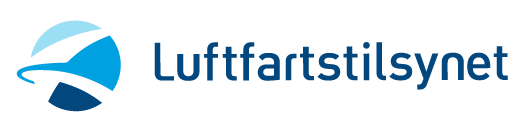 Aircraft documents for EASA aircraft LN-xxxContents:Certificate of Airworthiness (EASA Form 25)Airworthiness Review Certificate (EASA Form 15)Certificate of registrationRadio License Weight and balance reportNoise Certificate, if applicable (EASA Form 45)Certificate of insuranceInterception proceedures (Luftfartstilsynet)NCO.GEN.135 Documents, manuals and information to be carried
a) The following documents, manuals and information shall be carried on each flight as originals or copies unless otherwise specified:(1) the AFM, or equivalent document(s); (2) the original certificate of registration;(3) the original certificate of airworthiness (CofA);(4) the noise certificate, if applicable;(5) the list of specific approvals, if applicable;(6) the aircraft radio licence, if applicable;(7) the third party liability insurance certificate(s);(8) the journey log, or equivalent, for the aircraft;(9) details of the filed ATS flight plan, if applicable;(10) current and suitable aeronautical charts for the route of the proposed flight and all routes along which it is reasonable to expect that the flight may be diverted;(11) procedures and visual signals information for use by intercepting and intercepted aircraft;(12) the MEL or CDL, if applicable; and(13) any other documentation that may be pertinent to the flight or is required by the States concerned with the flight.(b) Notwithstanding (a), on flights:(1) intending to take off and land at the same aerodrome/operating site; or(2) remaining within a distance or area determined by the competent authority, the documents and information in (a)(2) to (a)(8) may be retained at the aerodrome or operating site.*(c) Notwithstanding (a), on flights with balloons or sailplanes, excluding touring motor gliders (TMGs), the documents and information in (a)(2) to (a)(8) and (a)(11) to (a)(13) may be carried in the retrieve vehicle.
(d) The pilot-in-command shall make available within a reasonable time of being requested to do so by the competent authority, the documentation required to be carried on board* No such distance or area has been determined by CAA Norway by March 2020.